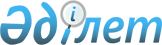 О внесении изменений и дополнений в некоторые приказы Министра транспорта и коммуникаций Республики Казахстан и исполняющего обязанности Министра по инвестициям и развитию Республики КазахстанПриказ и.о. Министра транспорта Республики Казахстан от 5 декабря 2023 года № 112. Зарегистрирован в Министерстве юстиции Республики Казахстан 12 декабря 2023 года № 33764
      ПРИКАЗЫВАЮ
      1. Утвердить прилагаемый перечень некоторых приказов Министра транспорта и коммуникаций Республики Казахстан и исполняющего обязанности Министра по инвестициям и развитию Республики Казахстан, в которые вносятся изменения и дополнения.
      2. Комитету автомобильного транспорта и транспортного контроля Министерства транспорта Республики Казахстан в установленном законодательном порядке обеспечить:
      1) государственную регистрацию настоящего приказа в Министерстве юстиции Республики Казахстан;
      2) размещение настоящего приказа на интернет-ресурсе Министерства транспорта Республики Казахстан.
      3. Контроль за исполнением настоящего приказа возложить на курирующего вице-министра транспорта Республики Казахстан.
      4. Настоящий приказ вводится в действие по истечении десяти календарных дней после дня его первого официального опубликования.
      "СОГЛАСОВАН"Агентство по защите и развитию конкуренции Республики Казахстан
      "СОГЛАСОВАН"Министерство труда и социальной защиты населения Республики Казахстан
      "СОГЛАСОВАН"Министерство финансов Республики Казахстан 
      "СОГЛАСОВАН"Министерство национальной экономики Республики Казахстан 
      "СОГЛАСОВАН"Министерство цифровогоразвития, инноваций и аэрокосмическойпромышленности Республики Казахстан Перечень
некоторых приказов Министра транспорта и коммуникаций Республики Казахстан и исполняющего обязанности Министра по инвестициям и развитию Республики Казахстан, в которые вносятся изменения и дополнения
      1. В приказе Министра транспорта и коммуникаций Республики Казахстан от 13 октября 2011 года № 614 "Об утверждении Методики расчета тарифов на оказание услуг по перевозке пассажиров и багажа по регулярным маршрутам" (зарегистрирован в Реестре государственной регистрации нормативных правовых актов под № 7297):
      в Методике расчета тарифов на оказание услуг по перевозке пассажиров и багажа по регулярным маршрутам, утвержденной указанным приказом:
      заголовок главы 1 изложить в следующей редакции:
      "Глава 1. Общие положения";
      заголовок главы 2 изложить в следующей редакции:
      "Глава 2. Порядок определения тарифов на оказание услуг по перевозке пассажиров и багажа по регулярным маршрутам";
      приложения 1 и 2 изложить в редакции согласно приложениям 1 и 2 к настоящему перечню.
      2. В приказе исполняющего обязанности Министра по инвестициям и развитию Республики Казахстан от 26 марта 2015 года № 348 "Об утверждении Типового договора организации регулярных автомобильных перевозок пассажиров и багажа" (зарегистрирован в Реестре государственной регистрации нормативных правовых актов под № 11002):
      в Типовом договоре организации регулярных автомобильных перевозок пассажиров и багажа, утвержденном указанным приказом:
      подпункт 1) пункта 8 изложить в следующей редакции:
      "1) низкая регулярность маршрута (менее семидесяти процентов в течение тридцати календарных дней), за исключением случаев, предусмотренных пунктом 8-2 настоящего Договора;";
      дополнить пунктом 8-2 следующего содержания:
      "8-2. При объеме субсидирования социально значимого маршрута более семидесяти процентов от общего объема потребности субсидирования данного маршрута в месяц, регулярность маршрута в течение тридцати календарных дней равна фактическому проценту субсидирования от общего объема потребности субсидирования данного маршрута в месяц.
      При неисполнении требований части первой настоящего пункта и (или) подпункта 1) пункта 8 настоящего Договора Перевозчиком, обслуживающим социально значимый маршрут, настоящий Договор расторгается в судебном порядке.".
      3. В приказе исполняющего обязанности Министра по инвестициям и развитию Республики Казахстан от 26 марта 2015 года № 349 "Об утверждении Правил перевозок пассажиров и багажа автомобильным транспортом" (зарегистрирован в Реестре государственной регистрации нормативных правовых актов под № 11550):
      в Правилах перевозок пассажиров и багажа автомобильным транспортом, утвержденных указанным приказом:
      пункт 183-1 изложить в следующей редакции:
      "183-1. В случае если Конкурс признается не состоявшимся, повторный Конкурс проводится не позднее 10 рабочих дней со дня признания его несостоявшимся.";
      подпункт 4) пункта 196 изложить в следующей редакции:
      "4) низкой регулярности маршрута (менее семидесяти процентов в течение тридцати календарных дней), за исключением случаев, предусмотренных пунктом 196-1 настоящих Правил;";
      дополнить пунктом 196-1 следующего содержания:
      "196-1. При объеме субсидирования социально значимого маршрута более семидесяти процентов от общего объема потребности субсидирования данного маршрута в месяц, регулярность маршрута в течение тридцати календарных дней равна фактическому проценту субсидирования от общего объема потребности субсидирования данного маршрута в месяц.
      При неисполнении требований части первой настоящего пункта и (или) подпункта 4) пункта 196 настоящих Правил перевозчиком, обслуживающим социально значимый маршрут, действие Свидетельства прекращается в судебном порядке.".
      4. В приказе исполняющего обязанности Министра по инвестициям и развитию Республики Казахстан от 25 августа 2015 года № 883 "Об утверждении Правил субсидирования за счет бюджетных средств убытков перевозчиков, связанных с осуществлением социально значимых перевозок пассажиров" (зарегистрирован в Реестре государственной регистрации нормативных правовых актов под № 12353):
      Правила субсидирования за счет бюджетных средств убытков перевозчиков, связанных с осуществлением социально значимых перевозок пассажиров, утвержденные указанным приказом, изложить в новой редакции согласно приложению 3 к настоящему перечню. Экономико-математическая модель формирования тарифов на регулярные автомобильные перевозки пассажиров Глава 1. Порядок определения расчетного тарифа
      1. Экономико-математическая модель формирования тарифов на регулярные автомобильные перевозки пассажиров и багажа (далее – Модель) используется в целях обеспечения методологического единообразия технологии расчетов по обоснованию тарифов на проезд в автотранспортных средствах регулярных маршрутов, эти расчеты выполняются с использованием унифицированной экономико-математической модели следующего вида: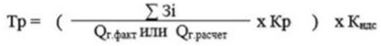 
      формула (1)
      где: Тр - расчетный тариф для маршрута;
      Зi - общая годовая или до конца года сумма нормативных (расчетных) затрат перевозчика на обслуживание данного маршрута по всем статьям расходов (топливо, электроэнергия, смазочные материалы, ремонт и техническое обслуживание автотранспортных средств, замена и ремонт автошин, услуги оператора электронной системы оплаты проезда, услуги оператора диспетчеризации, амортизация автотранспортных средств, заработная плата водителей и кондукторов, накладные расходы), рассчитываемые в порядке, определяемая в главе 2 настоящей Модели.
      Qг.факт - фактическое количество перевезенных пассажиров за предыдущий год, определенном в главе 3 настоящей Модели;
      Qг.расчет - прогнозируемое количество перевозки пассажиров исходя из фактически перевезенного количества пассажиров, предыдущие за два месяца и выводится среднее количество за месяц, которое умножается на 12 месяцев, определенном в главе 3 настоящей Модели;
      Кр - коэффициент расчетной рентабельности к затратам перевозчика по обслуживанию данного маршрута равный 1,15 (принимается как 15%);
      Кндс - коэффициент налога на добавленную стоимость (далее - НДС) равный 1,12 (принимается как 12 %);
      Для определения коэффициента НДС применяется ставка НДС, установленная Кодексом Республики Казахстан "О налогах и других обязательных платежах в бюджет (Налоговый кодекс)".
      Коэффициент НДС не применяется к расходам перевозчика, связанным с заработной платой его работников, а также к затратам перевозчика, связанным с амортизацией фиксированных активов. К таким затратам относятся затраты на приобретение фиксированного актива, его производство, строительство, монтаж и установку без учета НДС. Глава 2. Порядок укрупненных расчетов затрат перевозчика по статьям эксплуатационных расходов
      2. Укрупненные расчеты нормативных эксплуатационных расходов по статьям затрат на обслуживание регулярного маршрута выполняются в следующем порядке:
      1) расходы на автомобильное топливо/электроэнергию/газ/водород в расчете на общий пробег автотранспортных средств, используемых на обслуживании данного маршрута, определяются исходя из базовой нормы расхода топлива/электроэнергии/газа/водорода на 100 км с учетом всех действующих надбавок и розничной цены 1 литра бензина (дизтоплива, газа)/1 киловатта электроэнергии/1 килограмма водорода на дату осуществления расчета тарифа (данная розничная цена действительна до подтверждения правильности определения тарифов согласно пункту 9 Правил):
      Зт = 0,01 х Lоб х (НТ х ЦТ + НЭ х ЦЭ) х КН
      формула (2)
      где: Зт – затраты на автомобильное топливо/электроэнергию/газ/водород;
      0,01 – пересчет расхода топлива со 100 км на 1 км;
      Lоб – общий годовой пробег автотранспортных средств при обслуживании маршрута рассчитываемый по формуле;
      При разных значениях расписания движения маршрута в летнее и зимнее время и (или) работе маршрута неполный календарный год, то затраты на топливо определяются с учетом пробега в летний и зимний периоды в соответствии с расписанием движения маршрута:
      Зт.лето. = 0,01 х Lоб.л. х НТ х Цл.т. х КНл.
      формула (3)
      Зт.зима = 0,01 х Lоб.з. х НТ х Цз.т. х КН з.
      формула (4)
      Зт = Зл.т. + Зз.т. 
      формула (5)
      где: Зт.лето, - затраты на летнее автомобильное топливо; 
      Зт.зима, - затраты на зимнее автомобильное топливо; 
      Lоб.л. - годовой пробег автотранспортных средств летом;
      Lоб.з. - годовой пробег автотранспортных средств зимой;
      КНл., КНз. - совокупный коэффициент надбавок к базовой норме для реальных условии работы автотранспортных средств на маршруте (лето, зима).
      НТ – базовая норма расхода топлива в литрах/киловаттах/килограммах на 100 километров пробега автотранспортных средств;
      Базовая норма расхода и совокупный коэффициент надбавок к нему на дизельное топливо (бензин)/газ определяется в соответствии с постановлением Правительства Республики Казахстан от 11 августа 2009 года № 1210 "Об утверждении норм расходов горюче-смазочных материалов для государственных органов Республики Казахстан и расходов на содержание автотранспорта" (далее – Нормы расхода топлива);
      Для электробусов норма расхода электроэнергии киловат в час на 100 километров пробега и совокупный коэффициент надбавок к нему определяется согласно данных Завода изготовителя.
      Для автотранспортных средств, использующих в качестве топлива водород, норма расхода водородного топлива килограмм в час на 100 километров пробега и совокупный коэффициент надбавок к нему определяется согласно данных Завода изготовителя.
      Цт – цена дизельного топлива (бензина)/газа/электроэнергии/водорода.
      Цена для дизельного топлива (бензина)/газа/водорода определяемая по формуле: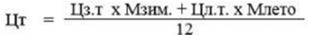 
      формула (6)
      где: Мзим., Млето – количество зимних и летних месяцев в году, определенных по региону в пределах периодов по таблице 10 Норм расхода топлива определяющей значение Ккл (коэффициент климатический);
      Цз.т., Цл.т. - розничная стоимость топлива (зимнего и летнего) на дату расчета тарифа.
      При расчете тарифа в летний период, за основу берется розничная стоимость 1 литра/1 килограмма зимнего топлива, сложившаяся в последнем месяце последнего зимнего периода, определенного по региону в пределах периодов по таблице 10 Норм расхода топлива определяющей значение Ккл (коэффициент климатический).
      Цена 1 кВт электроэнергии применяется согласно тарифу за электроэнергию на дату расчета тарифа. 
      При обслуживании маршрута автотранспортными средствами с разными видами топлива и/или автотранспортные средства используют более одного источника топлива, то общие затраты на автомобильное топливо определяются отдельно по каждому виду топлива с дальнейшим суммированием этих величин.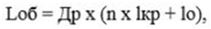 
      формула (7)
      где: Lоб - общий годовой пробег автотранспортных средств;
      Др – количество дней обслуживания маршрута в году (определяется согласно расписанию движения маршрута, утвержденного местными исполнительными органами);
      n – ежедневное количество кругорейсов на маршруте (при различии кругорейсов в году, связанной с выходными, праздничными, будними днями, сезонностью года берется их среднее значение);
      lкр – протяженность кругорейса на маршруте в км;
      lо – ежедневный нулевой пробег, км;
      При разных значениях показателей характеристики маршрута по рабочим, выходным и праздничным дням, то общий годовой пробег автотранспортных средств, определяется отдельно по рабочим, выходным и праздничным дням с суммированием этих величин.
      2) расходы на смазочные материалы равны 10% от расходов на автомобильное топливо:
      Зсм= Зт х 0,1
      формула (8)
      где: Зсм - затраты на смазочные материалы;
      Для электробусов, автотранспортных средств, использующих в качестве топлива водород, расходы на смазочные материалы определяются согласно данных Завода изготовителя;
      3) расходы на проведение ремонтов и технических обслуживаний автотранспортных средств принимаются как 5 % (для автотранспортных средств со сроком эксплуатации до 1 года), 10 % (для автотранспортных средств со сроком эксплуатации от 1 года до 3 лет), 15% (для автотранспортных средств со сроком эксплуатации от 3 до 7 лет) и 20 % (для автотранспортных средств со сроком эксплуатации более 7 лет) от стоимости автотранспортных средств, закрепленных для обслуживания данного маршрута. Отсюда:
      Зрт = Крт х Ам х Кр х Ц,
      формула (9) 
      где: Зрт – затраты на проведение ремонтов и технического обслуживания;
      Крт - расходы на проведение ремонтов и технических обслуживаний автотранспортных средств;
      Ам – количество автотранспортных средств в день на маршруте по графику;
      При разных значениях количества автотранспортных средств в день на маршруте по графику в рабочие, выходные и праздничные дни, берется их среднее значение.
      Кр - коэффициент резерва автотранспортных средств (отношение общего количества закрепленных за маршрутом автотранспортных средств к числу автотранспортных средств, подлежащих поставке на маршрут по графику, принимаемый для расчетов затрат равный как 1,2);
      Ц – средняя стоимость автотранспортных средств, закрепленных на маршруте, в тенге.
      Для новых автотранспортных средств, приобретенных у завода-изготовителя либо через официальных дилеров, таковой будет являться стоимость приобретения до трех лет с момента приобретения.
      Переоценка автотранспортных средств, приобретенных у завода-изготовителя либо через официальных дилеров проводится после трех лет с момента их приобретения организациями, осуществляющими оценочную деятельность.
      Для автотранспортных средств, приобретенных на вторичном рынке, а также арендованных автотранспортных средств - среднерыночная стоимость определяемая организациями, осуществляющими оценочную деятельность.
      Стоимость автотранспортных средств определенная организациями, осуществляющими оценочную деятельность действительна в течение трех лет с момента ее определения.
      Для электробусов, автотранспортных средств, использующих в качестве топлива водород, расходы на проведение ремонтов и технических обслуживаний определяются согласно данных Завода изготовителя;
      4) эксплуатационные расходы на автошины в расчете на годовой пробег автотранспортных средств на маршруте определяются по формуле: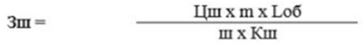 
      формула (10)
      где: Зш – затраты на автошины;
      Цш - закупочная цена одного комплекта шин (шина, камера, ободная лента) в тенге на момент расчета (данная закупочная цена действительна до подтверждения правильности определения тарифов согласно пункту 9 Правил);
      m – количество колес на автотранспортном средстве (без запасного колеса);
      Lоб – общий годовой пробег автотранспортных средств при обслуживании маршрута.
      ш – эксплуатационная норма пробега автошины, определяется в соответствии с Нормами расхода топлива, в км;
      Кш – коэффициент корректировки эксплуатационных норм пробега автошин, определяется в соответствии с Нормами расхода топлива;
      Коэффициент корректировки эксплуатационных норм пробега автошин электробусов, автотранспортных средств, использующих в качестве топлива водород, определяется согласно данных Завода изготовителя;
      5) годовая сумма амортизационных отчислений по закрепленным на маршруте автотранспортным средствам в расчете на их общий пробег составляет: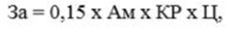 
      формула (11)
      где: За – затраты на амортизацию;
      0,15 – норма амортизации по автотранспорту в размере 15 % (не применяется для арендованных автотранспортных средств, за исключением автотранспортных средств, полученных от лизингополучателя, являющегося социально-предпринимательской корпорацией);
      Кр – коэффициент резерва автотранспортных средств;
      Ц – средняя стоимость автотранспортных средств, закрепленных на маршруте, в тенге. 
      Для новых автотранспортных средств, приобретенных у завода-изготовителя либо через официальных дилеров, таковой будет являться стоимость приобретения до трех лет с момента приобретения.
      Для автотранспортных средств, приобретенных на вторичном рынке - среднерыночная стоимость определяемая организациями, осуществляющими оценочную деятельность.
      Затраты на амортизацию для арендованных автотранспортных средств не рассчитываются, за исключением автотранспортных средств, полученных от лизингополучателя, являющегося социально-предпринимательской корпорацией.
      6) общая годовая сумма зарплаты водителей и (или) кондукторов (экипажей автотранспортных средств) по обслуживанию маршрута может быть определена по формуле:
      Ззп = ((Мр х (ZВ х Nв + ZК х Nк) х Ам х К) х 1,2) 
      формула (12)
      где: Ззп - затраты на зарплату;
      Мр - количество месяцев обслуживания маршрута в году (при круглогодичном и ежедневном режиме работы Мр = 12);
      ZВ - среднемесячная заработная плата водителя автотранспортного средства устанавливается применительно к уровню среднемесячной номинальной заработной платы (с учетом малых предприятий, занимающихся предпринимательской деятельности) одного работника в сфере транспорта и складирования по Республике Казахстан или региону, где зарегистрирован перевозчик, сложившейся по данным статистики за квартал, предшествующего подаче заявки.
      ZК - среднемесячная заработная плата кондуктора устанавливается на уровне 70% заработной платы водителя; 
      Nв (Nк) - нормативное количество водителей (кондукторов), закрепленных за каждым автотранспортным средством на маршруте;
      К - коэффициент, учитывающий социальные начисления на заработную плату и страхование работников в сумме подтвержденной данными перевозчика;
      1,2 - поправочный коэффициент, учитывающий начисления работникам, находящимся на больничном, отпусках, обучении;
      Выплата заработной платы водителям и (или) кондукторам подтверждается выпиской из ведомости выдачи заработной платы работникам.
      7) нормативная сумма накладных расходов составляет процент от совокупной суммы прямых статей затрат по обслуживанию данного маршрута и определяется по формуле:
      Зн = П (Зт + Зсм + Зрт + Зш + За + Ззп)
      формула (13)
      где: Зн – затраты накладных расходов;
      П – процент нормативной суммы накладных расходов составляет от 15% до 20 % в зависимости от объема подтверждаемой расчетной суммы накладных расходов. 
      Расчетная сумма накладных расходов включает:
      налоги и сборы, относимые на издержки производства (кроме социального отчисления, социального налога, обязательного социального медицинского страхования, налога на добавленную стоимость и корпоративного налога на прибыль);
      расходы на обязательное страхование гражданско-правовой ответственности владельцев автотранспортных средств и гражданско-правовой ответственности перевозчика перед пассажирами, а также страхование жизни водителей и (или) кондукторов;
      расходы на прохождение обязательного технического осмотра автотранспортных средств;
      расходы на коммунальные платежи по административным зданиям и объектам производственно-технической базы (закрытая автостоянка, уборочно-моечный комплекс, производственные участки и цеха), находящимся на балансе перевозчика и задействованным в перевозочном процессе;
      расходы на амортизацию по административным зданиям и объектам производственно-технической базы (закрытая автостоянка, уборочно-моечный комплекс, производственные участки и цеха), находящимся на балансе перевозчика и задействованным в перевозочном процессе на городских и пригородных маршрутах;
      расходы на амортизацию по административным зданиям и объектам производственно-технической базы (закрытая автостоянка, уборочно-моечный комплекс, производственные участки и цеха), задействованным в перевозочном процессе на межрайонных (междугородных внутриобластных) и внутрирайонных маршрутах;
      заработная плата работников перевозчика, задействованных в организации перевозок (механик, медицинский работник, диспетчер).
      Расчетная сумма накладных расходов применяется исключительно на обслуживание социально значимого маршрута, по которому определяется расчетный тариф.
      Выплата заработной платы работникам перевозчика, задействованным в организации перевозок (механик, медицинский работник, диспетчер) подтверждается выпиской из ведомости выдачи заработной платы работникам. Глава 3. Порядок укрупненных расчетов общего годового или до конца года (прогнозируемого) количества перевозок пассажиров
      4. Укрупненные расчеты общего годового (прогнозируемого) количества перевозки пассажиров, исходя из расчета по месяцам, выполняются в следующем порядке:
      1) прогнозный объем (количество) перевозок пассажиров для вновь открываемого регулярного маршрута определяется по результатам фактически перевезенного количества пассажиров в течение двух месяцев и определяется по формуле:
      Qr.расчет = (Q2мес/2) x 12
      формула (15)
      где: Qr.расчет - общий прогнозный годовой объем перевозок пассажиров на маршруте;
      Q – количество фактически перевезенных пассажиров за 2 месяца;
      12 - количество месяцев в году;
      2) прогнозный объем (количество) перевозок пассажиров действующего маршрута на год определяется исходя из объема перевозок пассажиров в прошедшем году по данному маршруту и используется как 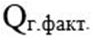 
      Полученный результат подставляется в формулу (1) расчета тарифа на проезд пассажира в автотранспортном средстве регулярного маршрута. Глава 4. Материалы и информация используемая при определении расчетного тарифа
      5. Исходные данные по маршруту:
      1) номер и наименование маршрута по начальному и конечному пункту следования;
      2) количество промежуточных пунктов на маршруте в прямом (в числителе) и обратном (в знаменателе) направлениях;
      3) протяженность маршрута в прямом и обратном направлениях;
      4) средняя эксплуатационная скорость движения на маршруте в прямом и обратном направлениях;
      5) количество кругорейсов в рабочие, выходные дни и праздничные дни;
      6) время по графику на выполнение кругорейса;
      7) пассажиропоток (по отчету, прогнозу);
      8) время работы на маршруте по графику в рабочие и выходные дни с указанием начала и окончания работы;
      9) количество автотранспортных средств на маршруте по графику в рабочие и выходные дни;
      10) интервал движения автотранспортных средств на маршруте по расписанию в рабочие и выходные дни;
      11) паспортная вместимость автотранспортных средств на маршруте по местам для сидения пассажиров и общая (с учетом вместимости накопительных площадок);
      12) марка автотранспортных средств (согласно реестру маршрутов).
      6. Перевозчик использует подтверждающие документы о фактически перевезенных пассажирах по маршруту:
      1) отчет по реализации билетов;
      2) отчет о финансовых средствах, поступивших от перевозок пассажиров. Коэффициенты кратности стоимости перевозки багажа на регулярных маршрутах к стоимости проезда пассажиров Правила
субсидирования за счет бюджетных средств убытков перевозчиков, связанных с осуществлением социально значимых перевозок пассажиров Глава 1. Общие положения
      1. Настоящие Правила субсидирования за счет бюджетных средств убытков перевозчиков, связанных с осуществлением социально значимых перевозок пассажиров (далее - Правила) разработаны в соответствии с подпунктом 23-16) статьи 13 Закона Республики Казахстан "Об автомобильном транспорте" (далее – Закон) и подпунктом 1) статьи 10 Закона Республики Казахстан "О государственных услугах" (далее – Закон о государственных услугах) и определяют порядок субсидирования за счет бюджетных средств убытков перевозчиков, связанных с осуществлением социально значимых перевозок пассажиров и оказания государственной услуги "Субсидирование убытков перевозчика, связанных с осуществлением автомобильных пассажирских перевозок по социально значимым сообщениям в межрайонном (междугородном внутриобластном), внутрирайонном, городском (сельском) и пригородном сообщениях".
      2. Социально значимыми перевозками признаются перевозки пассажиров в регулярном сообщении, оказывающие влияние на социально-экономическое положение общества и организуемые в целях обеспечения доступного уровня тарифов и возможности свободного передвижения населения по территории Республики Казахстан.
      3. Субсидированию подлежат убытки перевозчика, образовавшиеся по результатам выполнения перевозок по социально значимым сообщениям, тарифы на которых устанавливаются местными исполнительными органами областей, городов Астана, Алматы и Шымкент, районов и городов областного значения (далее – местный исполнительный орган).
      4. Если разница между тарифом на перевозку пассажиров, определенным в соответствии с Методикой расчета тарифов на оказание услуг по перевозке пассажиров и багажа по регулярным маршрутам, утвержденной приказом Министра транспорта и коммуникаций Республики Казахстан от 13 октября 2011 года № 614 "Об утверждении Методики расчета тарифов на оказание услуг по перевозке пассажиров и багажа по регулярным маршрутам" (зарегистрирован в Реестре государственной регистрации нормативных правовых актов под № 7297) (далее – Методика) и тарифом на социально значимые сообщения, установленным местным исполнительным органом, не субсидируется из местного бюджета, то величина тарифа местным исполнительным органом устанавливается на уровне тарифа на перевозку пассажиров, определенным в соответствии с Методикой. Глава 2. Социально значимые перевозки пассажиров автомобильным транспортом, подлежащих субсидированию, и размеры субсидий
      5. Если тариф на перевозку пассажиров, установленный местным исполнительным органом, ниже тарифа на перевозку пассажиров, определенным в соответствии с Методикой, данный маршрут относится к категории социально-значимых.
      6. Местный исполнительный орган соответствующей административно-территориальной единицы составляет перечень социально значимых автомобильных сообщений, подлежащих субсидированию, по форме, согласно приложению 1 к настоящим Правилам, определяемый местным представительным органом областей, городов республиканского значения, столицы в соответствии с подпунктом 5) пункта 1 статьи 14 Закона, в который вносятся изменения и дополнения.
      7. Перевозчик представляет в местный исполнительный орган соответствующей административно-территориальной единицы в бумажной или электронной форме расчеты по тарифу на маршрут, определенному в соответствии с Методикой по форме, согласно приложению 2 к настоящим Правилам, а при осуществлении перевозок по маршруту, стоимость которого определена в соответствии с главой 4 настоящих Правил, исходя из общего годового пробега автотранспортных средств по маршруту (километр), расчет по стоимости маршрута по форме, согласно приложению 3 к настоящим Правилам.
      8. Для определения достоверности расчетов, представленных перевозчиком в соответствии с пунктами 7 настоящих Правил, и формирования предложений в перечень социально значимых сообщений, подлежащих субсидированию, местный исполнительный орган соответствующего административно-территориальной единицы распоряжением акима создает Комиссию по тарифам или Комиссию по определению стоимости маршрута (межрайонных (междугородных внутриобластных), внутрирайонных, городских (сельских) и пригородных сообщений) (далее – Комиссия).
      Комиссию возглавляет заместитель акима местного исполнительного органа. В состав Комиссии входят представители местных представительных и исполнительных органов (уполномоченных по вопросам пассажирского транспорта, экономики и бюджетного планирования), региональных национальных палат предпринимателей региона, автотранспортных объединений юридических лиц и общественных объединений, саморегулируемых организаций в области автомобильного транспорта (при наличии в населенном пункте, где организован рассматриваемый маршрут). В состав Комиссии могут быть включены представители профсоюзных объединений, обществ защиты прав потребителей. Количество представителей местных представительных и исполнительных органов суммарно не превышает половины состава Комиссии.
      Срок полномочий Комиссии составляет пять лет. По завершении полномочий Комиссии, местный исполнительный орган вносит изменения и (или) дополнения в состав Комиссии и утверждает его распоряжением акима в соответствии с требованиями настоящего пункта.
      Заседания Комиссии проводятся с использованием средств аудио и (или) видеозаписи, в присутствии председателя и членов Комиссии или в дистанционном (удаленном) формате в режиме онлайн трансляции. 
      При возникновении конфликта интересов председатель и члены Комиссии принимают меры в соответствии с Законом Республики Казахстан "О противодействии коррупции".
      9. При наличии потребности населения в социально значимых перевозках, по которым конкурсы на право обслуживания маршрутов признаны не состоявшимися более двух раз по причине отсутствия претендентов, местный исполнительный орган вносит на рассмотрение Комиссии расчеты по тарифу на маршрут, определенному в соответствии с Методикой по форме, согласно приложению 2 к настоящим Правилам, а при осуществлении перевозок по маршруту, стоимость которого определена в соответствии с главой 4 настоящих Правил, исходя из общего годового пробега автотранспортных средств по маршруту (километр), расчеты по стоимости маршрута по форме, согласно приложению 3 к настоящим Правилам.
      По результатам заседания Комиссия принимает протокол в бумажной или электронной форме, подтверждающий правильность определения тарифов и (или) стоимости маршрута, а также составляет перечень социально значимых сообщений в течение 15 рабочих дней со дня поступления от местного исполнительного расчетов и (или) стоимости маршрута согласно части первой настоящего пункта.
      10. Комиссия, для подтверждения правильности определения тарифов, при возникновении вопросов запрашивает у перевозчика документы и информацию в рамках Экономико-математической модели формирования тарифов на регулярные автомобильные перевозки пассажиров и багажа, являющейся приложением 1 к Методике, которые были использованы при расчетах тарифа только один раз.
      Комиссия для подтверждения правильности определения стоимости маршрута, при возникновении вопросов запрашивает у перевозчика документы и информацию, которые были использованы при определении стоимости маршрута в соответствии с главой 4 настоящих Правил, только один раз.
      По результатам заседания Комиссия принимает протокол в бумажной или электронной форме, подтверждающий правильность определения тарифов и (или) стоимости маршрута, а также составляет перечень социально значимых сообщений в течение 15 рабочих дней со дня поступления от перевозчика расчетов согласно пункту 7 настоящих Правил.
      В период чрезвычайной ситуации и карантинных ограничений, субсидирование убытков перевозчиков, связанных с осуществлением социально значимых перевозок пассажиров, осуществляется в соответствии с пунктами 7 – 11 настоящих Правил, с учетом фактических перевезенных пассажиров. Комиссия подтверждает правильность определения тарифов и (или) стоимости маршрута в течение 7 рабочих дней со дня поступления от перевозчика расчетов согласно пункту 7 настоящих Правил.
      При наличии у Комиссии замечаний к представленным расчетам перевозчика, данные расчеты направляются на доработку с указанием всех замечаний в протоколе заседания Комиссии. Срок устранения замечаний не превышает 15 рабочих дней.
      Протокол заседания Комиссии публикуется на интернет-ресурсе местного исполнительного органа в течение трех рабочих дней после его подписания в соответствии с Законом Республики Казахстан "О доступе к информации".
      11. Решение Комиссии принимается путем открытого голосования, которое правомочно при наличии двух третей от общего числа ее состава.
      Решение Комиссии считается принятым, если за него подается большинство голосов от общего количества членов комиссии. В случае равенства голосов голос председателя Комиссии считается решающим.
      12. Определение объема сумм, направляемых на субсидирование социально значимых сообщений, производится на каждый маршрут на основе:
      1) разницы между тарифом на перевозку пассажиров, определенным в соответствии с Методикой и тарифом на социально значимые сообщения, установленным местным исполнительным органом;
      2) количества ежегодно планируемых к перевозке пассажиров;
      3) убытка от выполнения перевозок, определяемого как разница между стоимостью одного километра маршрута, определенной в соответствии с главой 4 настоящих Правил, исходя из общего годового пробега автотранспортных средств по маршруту (километр), умноженной на фактически выполненный пробег автотранспортных средств на маршруте и финансовыми средствами, поступившими от перевозок пассажиров. 
      13. Прогнозный объем средств на субсидирование социально значимого сообщения определяется как разница между тарифом на перевозку пассажиров, определенным в соответствии с Методикой и тарифом, установленным местным исполнительным органом умноженная на ежегодное количество планируемых к перевозке пассажиров в разрезе по годам.
      При определении стоимости маршрута для осуществления регулярных перевозок, в соответствии с главой 4 настоящих Правил, исходя из общего годового пробега автотранспортных средств по маршруту (километр), прогнозный объем средств на субсидирование убытков перевозчиков определяется как разница между доходами к получению от количества планируемых перевозок пассажиров и багажа и стоимостью маршрута.
      14. Для планирования осуществления выплаты субсидий из местного бюджета местный исполнительный орган разрабатывает бюджетную заявку на три года по соответствующей местной бюджетной программе.
      Основанием для бюджетной заявки являются перечень социально значимых сообщений и объем средств на субсидирование социально значимых сообщений, определенный в соответствии с пунктом 13 настоящих Правил.
      Местный исполнительный орган в течение 10 (десяти) рабочих дней после утверждения местным представительным органом областей, городов республиканского значения, столицы местного бюджета утверждает на трехлетний период суммы по социально значимым субсидируемым сообщениям согласно приложению 4 к настоящим Правилам.
      15. На основании суммы, определенной в соответствии с пунктом 12 настоящих Правил, в срок не более 7 (семи) рабочих дней со дня вступления в законную силу решения местного представительного органа, между перевозчиком и местным исполнительным органом заключается Договор о субсидировании социально значимых автомобильных сообщений (далее - Договор), а при осуществлении перевозок по маршруту, стоимость которого определена в соответствии с главой 4 Правил, исходя из общего годового пробега автотранспортных средств по маршруту (километр), договор заключается между местным исполнительным органом, перевозчиком и (или) уполномоченной организацией, содержащий следующие условия:
      1) условия для исполнения сторон, определенные настоящими Правилами;
      2) прогнозируемое количество перевозок пассажиров за три года в разрезе по годам;
      3) прогнозную сумму субсидирования за три года в разрезе по годам;
      4) установленный тариф (сетка тарифов);
      5) тариф по маршруту определенному в соответствии с Методикой;
      6) прогнозный общий пробег на маршруте (километр) за три года в разрезе по годам, при определении стоимости маршрута для осуществления регулярных перевозок, в соответствии с главой 4 настоящих Правил, исходя из общего годового пробега автотранспортных средств по маршруту (километр);
      7) возврат перевозчиком незаконно полученных субсидий при несоответствии представленных подтверждающих документов;
      8) выплата местными исполнительными органами недополученных субсидий при соответствии с представленными подтверждающими документами;
      9) при неполном выполнении перевозчиком установленных объемов работ (рейс, регулярность, пробег) на маршруте, от суммы субсидирования маршрута, пропорционально вычитывается сумма, учитывающая не затраченные расходы перевозчика за неполное выполнение объемов работ;
      10) выплата местными исполнительными органами субсидий по фактически выполненным работам перевозчика;
      11) проведение взаиморасчетов между перевозчиком и местным исполнительным органом по итогам финансового года, по затратам на обслуживание маршрута и суммой субсидирования.
      16. Местные исполнительные органы ежеквартально в срок до 5 числа месяца, следующего за кварталом, направляют в уполномоченный орган в области автомобильного транспорта информацию о результатах работы Комиссии и субсидировании социально значимых сообщений по форме, согласно приложению 5 к настоящим Правилам. Глава 3. Порядок и условия выплаты субсидий
      17. Перевозчик в срок до 15 числа каждого месяца, направляет в местный исполнительный орган ежемесячную информацию о фактически перевезенных пассажиров по социально значимым сообщениям, по форме, согласно приложению 6 к настоящим Правилам (далее - ежемесячная информация). 
      При осуществлении перевозок по маршруту, стоимость которого определена в соответствии с главой 4 Правил, исходя из общего годового пробега автотранспортных средств по маршруту (километр), перевозчик в срок до 10 числа каждого месяца, направляет в уполномоченную организацию ежемесячную информацию, далее уполномоченная организация в срок до 15 числа каждого месяца, предоставляет в местный исполнительный орган информацию о выполненной работе по форме, согласно приложению 7 к настоящим Правилам. При отсутствии уполномоченной организации перевозчик в срок до 15 числа каждого месяца, направляет ежемесячную информацию в местный исполнительный орган.
      Государственная услуга "Субсидирование убытков перевозчика, связанных с осуществлением автомобильных пассажирских перевозок по социально значимым сообщениям в межрайонном (междугородном внутриобластном), внутрирайонном, городском (сельском) и пригородном сообщениях" (далее - государственная услуга), оказывается местными исполнительными органами областей, городов Астана, Алматы и Шымкент, районов и городов областного значения (далее – услугодатель).".
      18. Перевозчик (физическое или юридическое лицо) (далее - услугополучатель) для получения государственной услуги направляет услугодателю через веб-портал "электронного правительства" (далее – портал) заявление на субсидирование убытков перевозчика, связанных с осуществлением автомобильных пассажирских перевозок по социально значимым сообщениям в межрайонном (междугородном внутриобластном), внутрирайонном, городском (сельском) и пригородном сообщениях в форме электронного документа, удостоверенного электронной цифровой подписью услугополучателя по форме, согласно приложению 8 к настоящим Правилам (далее – заявление) и пакет документов по перечню, предусмотренному пунктом 8 Перечня основных требований к оказанию государственной услуги "Субсидирование убытков перевозчика, связанных с осуществлением автомобильных пассажирских перевозок по социально значимым сообщениям в межрайонном (междугородном внутриобластном), внутрирайонном, городском (сельском) и пригородном сообщениях" согласно приложению 9 к настоящим Правилам (далее – Перечень).
      Перечень основных требований к оказанию государственной услуги, включающий характеристики процесса, форму, содержание и результат оказания, а также иные сведения с учетом особенностей предоставления государственной услуги изложены в Перечне.
      На портале в "личном кабинете" услугополучателя отображается статус о принятии заявления для оказания государственной услуги с указанием даты получения результата государственной услуги.
      Канцелярия услугодателя осуществляет регистрацию документов в день их поступления.
      При обращении услугополучателя после окончания рабочего времени, в выходные и праздничные дни согласно трудовому законодательству Республики Казахстан, прием заявлений осуществляется следующим рабочим днем.
      Сведения документов, удостоверяющих личность, о государственной регистрации (перерегистрации) юридического лица, о государственной регистрации индивидуального предпринимателя, услугодатель получает из соответствующих государственных информационных систем через шлюз "электронного правительства.".
      19. В период вынужденного приостановления перевозок по социально значимым сообщениям, связанного с введением режима чрезвычайного положения и (или) карантинных ограничений, субсидированию подлежат расходы перевозчика по заработной плате и социальным отчислениям водителей и (или) кондукторов, согласно минимальной заработной платы на текущий финансовый год.
      При возниковении обстоятельств, указанных в части первой настоящего пункта, услугополучатель для получения государственной услуги направляет услугодателю через портал заявление и информацию о расходах перевозчика по заработной плате и социальным отчислениям водителей и (или) кондукторов по форме, согласно приложению 10 к настоящим Правилам.
      20. Выплаты субсидий из местного бюджета по социально значимым субсидируемым сообщениям производятся местным исполнительным органом ежемесячно на основании Договора, не позднее 7 (семи) рабочих дней с момента направления перевозчику уведомления о назначении субсидии согласно приложению 11 к настоящим Правилам.
      21. Общий срок оказания государственной услуги составляет 5 (пять) рабочих дней.
      22. При поступлении от услугополучателя заявления и пакета документов, согласно перечню, предусмотренному пунктом 8 Перечня, исполнитель канцелярии услугодателя направляет данное заявление и пакет документов для рассмотрения руководителю услугодателя либо исполняющему его обязанности, который определяет исполнителя услугодателя через курирующего заместителя руководителя и (или) руководителя структурного подразделения услугодателя.
      Исполнитель услугодателя в течение 2 (двух) рабочих дней с момента регистрации документов, проверяет полноту представленного пакета документов, согласно перечню, предусмотренному пунктом 8 Перечня.
      23. При установлении факта неполноты представленных документов и (или) представления услугополучателем документов с истекшим сроком действия, услугодатель в указанные сроки дает мотивированный отказ в дальнейшем рассмотрении заявления.
      24. При предоставлении услугополучателем полного пакета документов, согласно перечню, предусмотренному пунктом 8 Перечня, исполнитель услугодателя в течение 3 (трех) рабочих дней рассматривает данный пакет документов на соответствие требованиям настоящих Правил.
      При соответствии представленного пакета документов, согласно перечню, предусмотренному пунктом 8 Перечня, требованиям настоящих Правил, исполнитель услугодателя оформляет уведомление о назначении субсидии по форме, согласно приложению 11 к настоящим Правилам.
      Исполнитель услугодателя направляет проект результата оказания государственной услуги руководителю услугодателя либо исполняющему его обязанности по согласованию с курирующим заместителем руководителя и (или) руководителем структурного подразделения услугодателя.
      Результат оказания государственной услуги направляется в "личный кабинет" услугополучателя в форме электронного документа, подписанного электронной цифровой подписью руководителя услугодателя либо исполняющим его обязанности.
      25. При наличии оснований, предусмотренных в пункте 9 Перечня, исполнитель услугодателя уведомляет услугополучателя о предварительном решении об отказе в оказании государственной услуги, а также времени и месте (способе) проведения заслушивания для возможности выразить услугополучателю позицию по предварительному решению.
      Уведомление о заслушивании направляется не менее чем за 3 (три) рабочих дня до завершения срока оказания государственной услуги. Заслушивание проводится не позднее 2 (двух) рабочих дней со дня уведомления.
      По результатам заслушивания исполнитель услугодателя оформляет уведомление о назначении субсидии по форме, согласно приложению 11 к настоящим Правилам, либо мотивированный ответ об отказе в оказании государственной услуги способом направления уведомления об отказе в назначении субсидии по форме, согласно приложению 12 к настоящим Правилам по основаниям, указанным в пункте 9 Перечня.
      Исполнитель услугодателя направляет проект результата оказания государственной услуги руководителю услугодателя либо исполняющему его обязанности по согласованию с курирующим заместителем руководителя и (или) руководителем структурного подразделения услугодателя.
      Результат оказания государственной услуги направляется в "личный кабинет" услугополучателя в форме электронного документа, подписанного ЭЦП руководителя услугодателя либо исполняющим его обязанности.
      26. Выплата бюджетных субсидий за последний календарный месяц года осуществляется на основе представленного не позднее 20 декабря отчета по субсидируемым сообщениям, составленного по прогнозным данным с последующим представлением отчета, составленного по фактическим данным в срок не позднее 25 января следующего года.
      27. Рассмотрение жалобы по вопросам оказания государственных услуг производится вышестоящим административным органом, должностным лицом, уполномоченным органом по оценке и контролю за качеством оказания государственных услуг (далее – орган, рассматривающий жалобу).
      Жалоба подается услугодателю и (или) должностному лицу, чье решение, действие (бездействие) обжалуются.
      Услугодатель, должностное лицо, чье решение, действие (бездействие) обжалуются, не позднее 3 (три) рабочих дней со дня поступления жалобы направляют ее и административное дело в орган, рассматривающий жалобу.
      При этом услугодатель, должностное лицо, чье решение, действие (бездействие) обжалуются, вправе не направлять жалобу в орган, рассматривающий жалобу, если он в течение 3 (три) рабочих дней примет решение либо иное административное действие, полностью удовлетворяющие требованиям, указанным в жалобе.
      Жалоба услугополучателя, поступившая в адрес услугодателя, в соответствии с пунктом 2 статьи 25 Закона Республики Казахстан "О государственных услугах", подлежит рассмотрению в течение 5 (пяти) рабочих дней со дня ее регистрации.
      Жалоба услугополучателя, поступившая в адрес уполномоченного органа по оценке и контролю за качеством оказания государственных услуг, подлежит рассмотрению в течение 15 (пятнадцати) рабочих дней со дня ее регистрации.
      Если иное не предусмотрено законами Республики Казахстан, обращение в суд допускается после обжалования в досудебном порядке согласно пункту 5 статьи 91 Административного процедурно-процессуального кодекса Республики Казахстан.
      28. Местный исполнительный орган обеспечивает внесение данных о стадии оказания государственной услуги в информационную систему мониторинга оказания государственных услуг в соответствии с Правилами внесения данных в информационную систему мониторинга оказания государственных услуг о стадии оказания государственной услуги утвержденный приказом исполняющего обязанности Министра транспорта и коммуникаций Республики Казахстан от 14 июня 2013 года № 452 "Об утверждении Правил внесения данных в информационную систему мониторинга оказания государственных услуг о стадии оказания государственной услуги" (зарегистрирован в Реестре государственной регистрации нормативных правовых актов за № 8555).
      29. Уполномоченный орган в области автомобильного транспорта в течение трех рабочих дней с даты утверждения или изменения подзаконного нормативного правового акта направляет информацию о внесенных изменениях и (или) дополнениях в подзаконные нормативные правовые акты, определяющие порядок оказания государственной услуги, в местные исполнительные органы, в организации, осуществляющие прием заявлений и выдачу результатов оказания государственной услуги, оператору информационно-коммуникационной инфраструктуры "электронного правительства", а также в Единый контакт-центр. Глава 4. Порядок определения стоимости маршрута для осуществления регулярных перевозок"
      30. При осуществлении перевозок по маршруту, стоимость которого определяется исходя из общего годового пробега автотранспортных средств, использующих электронную систему оплаты проезда, расчет стоимости маршрута на определенный период или для выполнения определенного объема работ (услуг) используется экономико-математическая модель следующего вида:
      СМ = (Зпс + Зэсоп + Здисп + (Зп + Зн) * R) * Кндс
      формула (1)
      СМ = (Зпс + Засп + (Зп + Зн) * R) * Кндс
      формула (2)
      где:
      СМ - стоимость маршрута на определенный период или для выполнения определенного объема транспортной работы;
      Зпс - общая сумма нормативных затрат перевозчика на приобретение подвижного состава (лизинговые платежи по приобретению подвижного состава или амортизация, стоимость страхования транспортных средств);
      Зп - общая сумма прямых нормативных (расчетных) затрат перевозчика (топливо, смазочные материалы, ремонт и техническое обслуживание автотранспортных средств, замена и ремонт автошин, заработная плата водителей и кондукторов);
      Зэсоп - затраты учитывающие услуги оператора электронной системы оплаты проезда (при оплате данной услуги перевозчиком);
      Здисп - затраты учитывающие услуги оператора системы диспетчеризации (при оплате данной услуги перевозчиком);
      Засп - затраты учитывающие услуги автовокзалов, автостанций и пунктов обслуживание пассажиров;
      Кндс - коэффициент налога на добавленную стоимость (далее - НДС) равный 1,12 (принимается как 12 %);
      Формула (2) применяется на межрайонных (междугородных внутриобластных) и внутрирайонных перевозках, не использующих электронную систему оплаты проезда. 
      Для определения коэффициента НДС применяется ставка НДС, установленная Кодексом Республики Казахстан "О налогах и других обязательных платежах в бюджет (Налоговый кодекс)".
      Коэффициент НДС не применяется к расходам перевозчика, связанным с заработной платой его работников, а также к затратам перевозчика, связанным с амортизацией фиксированных активов. К таким затратам относятся затраты на приобретение фиксированного актива, его производство, строительство, монтаж и установку без учета НДС.
      31. Укрупненные расчеты нормативных затрат по статьям выполняется в следующем порядке:
      1) Зпс - общая сумма затрат перевозчика на приобретение подвижного состава включает себя:
      Размер годового лизингового платежа (годовой аннуитет) по приобретению подвижного состава рассчитывается по формуле:
      Лгод = ((Стс * (1 + N * Rуд) – Cтс * Aтс)/ N) * Aм 
      формула (3)
      где:
      Лгод - размер годового лизингового платежа (годовой аннуитет) по приобретению подвижного состава;
      N - срок контракта лизинга;
      Стс - средняя стоимость автотранспортных средств, закрепленных на маршруте, в тенге.
      Для новых автотранспортных средств, приобретенных у завода-изготовителя либо через официальных дилеров, таковой будет являться стоимость приобретения до трех лет с момента приобретения.
      Переоценка автотранспортных средств, приобретенных у завода-изготовителя либо через официальных дилеров проводится после трех лет с момента их приобретения организациями, осуществляющими оценочную деятельность.
      Для автотранспортных средств, приобретенных на вторичном рынке, а также арендованных автотранспортных средств – среднерыночная стоимость определяемая организациями, осуществляющими оценочную деятельность.
      Стоимость автотранспортных средств определенная организациями, осуществляющими оценочную деятельность действительна в течение трех лет с момента ее определения.
      Для электробусов, автотранспортных средств, использующих в качестве топлива водород, расходы на проведение ремонтов и технических обслуживаний определяются согласно данных Завода изготовителя.
      Ryд - ставка лизингового процента по контракту;
      Атс - размер авансового платежа по контракту лизинга (процентная ставка от стоимости транспортного средства).
      2) В рамках лизинговой программы размер годовой страховой премии, подлежащей уплате при заключении договора страхования ответственности владельцев транспортных средств, определяется согласно Гражданскому кодексу Республики Казахстан (Особенная часть) от 1 июля 1999 года.
      3) При отсутствии лизинговых платежей по приобретению подвижного состава возмещению подлежит сумма амортизационных отчислений по закрепленным на маршруте автотранспортным средствам в расчете на их общий пробег. Рассчитывается по формуле: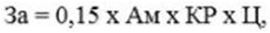 
      формула (4)
      где:
      За - затраты на амортизацию;
      0,15 – норма амортизации по автотранспорту в размере 15 % (не применяется для арендованных автотранспортных средств, за исключением автотранспортных средств, полученных от лизингополучателя, являющегося социально-предпринимательской корпорацией);
      Кр - коэффициент резерва автотранспортных средств.
      4) Зп - общая сумма прямых затрат перевозчика включает себя:
      Зт - расходы на автомобильное топливо/электроэнергию/газ/водород в расчете на общий пробег автотранспортных средств, используемых на обслуживании данного маршрута, определяются исходя из базовой нормы расхода топлива/электроэнергии/газа/водород на 100 километров с учетом всех действующих надбавок и розничной цены 1 литра бензина (дизтоплива, газа)/1 киловатта электроэнергии/1 килограмма водорода на дату осуществления расчета тарифа (данная розничная цена действительна до подтверждения правильности определения тарифов согласно пункту 9 Правил):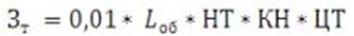 
      формула (5)
      0,01 - пересчет расхода топлива со 100 километров на 1 километр;
      Lоб - общий годовой пробег автотранспортных средств при обслуживании маршрута рассчитываемый по формуле: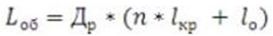 
      формула (6)
      где:
      Др - количество дней обслуживания маршрута в году (при круглогодичном режиме работы Др = 365) (определяется согласно расписания движения маршрута, утвержденного местными исполнительными органами);
      n - ежедневное количество кругорейсов на маршруте (при различии кругорейсов в году, связанной с выходными, праздничными, будними днями, сезонностью года берется их среднее значение);
      Lкр - протяженность кругорейса на маршруте в километр;
      Lо - ежедневный нулевой пробег, километр
      При разных значениях показателей характеристики маршрута по рабочим и выходным дням, то общий годовой пробег автотранспортных средств, определяется отдельно по рабочим и выходным дням с суммированием этих величин.
      При разных значениях расписания движения маршрута в летнее и зимнее время и (или) работе маршрута неполный календарный год, то затраты на топливо определяются как сумма затрат в летний и зимний периоды:
      Зт.лето. = 0,01 х Lоб.л. х НТ х Цл.т. х КНл.
      формула (7)
      Зт.зима = 0,01 х Lоб.з. х НТ х Цз.т. х КНз.
      формула (8)
      Зт = Зл.т. + Зз.т. 
      формула (9)
      где: Зт.лето, - затраты на летнее автомобильное топливо; 
      Зт.зима, - затраты на зимнее автомобильное топливо; 
      Lоб.л. - годовой пробег автотранспортных средств летом;
      Lоб.з. - годовой пробег автотранспортных средств зимой;
      КНл., КНз. - совокупный коэффициент надбавок к базовой норме для реальных условии работы автотранспортных средств на маршруте (лето, зима).
      НТ – базовая норма расхода топлива в литрах/киловаттах/килограммах на 100 километров пробега автотранспортных средств;
      Базовая норма расхода и совокупный коэффициент надбавок к нему на дизельное топливо (бензин)/газ определяется в соответствии с постановлением Правительства Республики Казахстан от 11 августа 2009 года № 1210 "Об утверждении норм расходов горюче-смазочных материалов для государственных органов Республики Казахстан и расходов на содержание автотранспорта" (далее – Нормы расхода топлива);
      Для электробусов норма расхода электроэнергии киловат в час на 100 километров пробега и совокупный коэффициент надбавок к нему определяется согласно данных Завода изготовителя. 
      Для автотранспортных средств, использующих в качестве топлива водород, норма расхода водородного топлива килограмм в час на 100 километров пробега и совокупный коэффициент надбавок к нему определяется согласно данных Завода изготовителя.
      Цт – цена дизельного топлива (бензина)/газа/электроэнергии/водорода.
      Цена для дизельного топлива (бензина)/газа/водорода определяемая по формуле: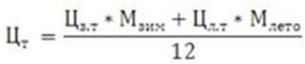 
      формула (10)
      где:
      Мзим Млето - количество зимних и летних месяцев в году, определенных по региону в пределах периодов по таблице 10 Норм расхода топлива определяющей значение Ккл (коэффициент климатический).
      Цз.т Цл.т - розничная стоимость топлива (зимнего и летнего) на дату расчета тарифа.
      При расчете тарифа в летний период, за основу берется розничная стоимость 1 литра/1 килограмма зимнего топлива, сложившаяся в последнем месяце последнего зимнего периода, определенного по региону в пределах периодов по таблице 10 Норм расхода топлива определяющей значение Ккл (коэффициент климатический).
      При расчете тарифа в зимний период, за основу берется розничная стоимость 1 литра летнего топлива, сложившаяся в последнем месяце последнего летнего периода, определенного по региону в пределах периодов по таблице 10 Норм расхода топлива определяющей значение Ккл (коэффициент климатический).
      5) Зсм - расходы на смазочные материалы равны 10% от расходов на автомобильное топливо: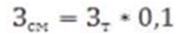 
      формула (11)
      6) Зрт - расходы на проведение ремонтов и технических обслуживаний автотранспортных средств принимаются как 5 % (для автотранспортных средств со сроком эксплуатации до 1 года), 10 % (для автотранспортных средств со сроком эксплуатации от 1 года до 3 лет), 15% (для автотранспортных средств со сроком эксплуатации от 3 до 7 лет) и 20 % (для автотранспортных средств со сроком эксплуатации более 7 лет) от стоимости автотранспортных средств, закрепленных для обслуживания данного маршрута. 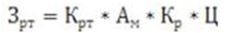 
      формула (12)
      где:
      Крт - коэффициент расходов на проведение ремонтов и технических обслуживаний автотранспортных средств;
      Ам – количество автотранспортных средств в день на маршруте по графику;
      Кр - коэффициент резерва автотранспортных средств (отношение общего количества закрепленных за маршрутом автотранспортных средств к числу автотранспортных средств, подлежащих поставке на маршрут по графику, принимаемый для расчетов затрат равный как 1,2);
      Ц – средняя стоимость автотранспортных средств, закрепленных на маршруте, в тенге.
      Для новых автотранспортных средств, приобретенных у завода-изготовителя либо через официальных дилеров, таковой будет являться стоимость приобретения до трех лет с момента приобретения.
      Переоценка автотранспортных средств, приобретенных у завода-изготовителя либо через официальных дилеров проводится после трех лет с момента их приобретения организациями, осуществляющими оценочную деятельность.
      Для автотранспортных средств, приобретенных на вторичном рынке, а также арендованных автотранспортных средств - среднерыночная стоимость определяемая организациями, осуществляющими оценочную деятельность.
      Стоимость автотранспортных средств определенная организациями, осуществляющими оценочную деятельность действительна в течение трех лет с момента ее определения.
      Для электробусов, автотранспортных средств, использующих в качестве топлива водород, расходы на проведение ремонтов и технических обслуживаний определяются согласно данных Завода изготовителя.
      7) Зш - эксплуатационные расходы на автошины в расчете на годовой пробег автотранспортных средств на маршруте определяются по формуле: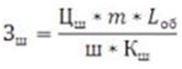 
      формула (13)
      Цш - закупочная цена одного комплекта шин (шина, камера, ободная лента) в тенге на момент расчета. Данная закупочная цена действительна до подтверждения правильности определения тарифов согласно пункту 10 настоящих Правил);
      M - количество колес на автотранспортном средстве (без запасного колеса);
      Lоб - общий годовой пробег автотранспортных средств при обслуживании маршрута;
      Ш - эксплуатационная норма пробега автошины, определяется в соответствии с Нормами расхода топлива, в километр;
      Кш - коэффициент корректировки эксплуатационных норм пробега автошин, определяется в соответствии с Нормами расхода топлива;
      Коэффициент корректировки эксплуатационных норм пробега автошин электробусов, автотранспортных средств, использующих в качестве топлива водород, определяется согласно данных Завода изготовителя.
      8) Ззп - общая годовая сумма зарплаты водителей и (или) кондукторов (экипажей автотранспортных средств) по обслуживанию маршрута может быть определена по формуле: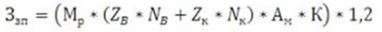 
      формула (14)
      Мр - количество месяцев обслуживания маршрута в году (при круглогодичном и ежедневном режиме работы Мр = 12);
      ZВ - среднемесячная заработная плата водителя автотранспортного средства устанавливается применительно к уровню среднемесячной номинальной заработной платы (с учетом малых предприятий, занимающихся предпринимательской деятельности) одного работника в сфере транспорта и складирования по Республике Казахстан или региону, где зарегистрирован перевозчик, сложившейся по данным статистики за квартал, предшествующего подаче заявки. 
      ZК - среднемесячная заработная плата кондуктора устанавливается на уровне 70% заработной платы водителя; 
      Nв, Nк - нормативное количество водителей (кондукторов), закрепленных за каждым автотранспортным средством на маршруте;
      К - коэффициент, учитывающий социальные начисления на заработную плату и страхование работников в сумме подтвержденной данными перевозчика;
      1,2 - поправочный коэффициент, учитывающий начисления работникам, находящимся на больничном, отпусках, обучении.
      Выплата заработной платы водителям и (или) кондукторам подтверждается выпиской из ведомости выдачи заработной платы работникам.
      9) Зн - нормативная сумма накладных затрат перевозчика составляет процент от совокупной суммы прямых затрат по обслуживанию данного маршрута и определяется по формуле:
      Зн = Зп * П
      формула (15)
      где: П – процент нормативной суммы накладных расходов составляет от 15% до 20 % в зависимости от объема подтверждаемой расчетной суммы накладных расходов. 
      Расчетная сумма накладных расходов включает:
      налоги и сборы, относимые на издержки производства (кроме социального отчисления, социального налога, обязательного социального медицинского страхования, налога на добавленную стоимость и корпоративного налога на прибыль);
      расходы на обязательное страхование гражданско-правовой ответственности владельцев автотранспортных средств и гражданско-правовой ответственности перевозчика перед пассажирами, а также страхование жизни водителей и (или) кондукторов;
      расходы на прохождение обязательного технического осмотра автотранспортных средств;
      расходы на коммунальные платежи по административным зданиям и объектам производственно-технической базы (закрытая автостоянка, уборочно-моечный комплекс, производственные участки и цеха), находящимся на балансе перевозчика и задействованным в перевозочном процессе;
      расходы на амортизацию по административным зданиям и объектам производственно-технической базы (закрытая автостоянка, уборочно-моечный комплекс, производственные участки и цеха), находящимся на балансе перевозчика и задействованным в перевозочном процессе на городских и пригородных маршрутах;
      расходы на амортизацию по административным зданиям и объектам производственно-технической базы (закрытая автостоянка, уборочно-моечный комплекс, производственные участки и цеха), задействованным в перевозочном процессе на межрайонных (междугородных внутриобластных) и внутрирайонных маршрутах;
      заработная плата работников перевозчика, задействованных в организации перевозок (механик, медицинский работник, диспетчер).
      Расчетная сумма накладных расходов применяется исключительно на обслуживание социально значимого маршрута, стоимость которого определяется в соответствии с главой 4 Правил.
      Выплата заработной платы работникам перевозчика, задействованным в организации перевозок (механик, медицинский работник, диспетчер) подтверждается выпиской из ведомости выдачи заработной платы работникам. Перечень социально значимых автомобильных сообщений, подлежащих субсидированию Расчеты по тарифу на маршрут, определенному в соответствии с Методикой
      Наименование организации ___________________________
      Руководитель организации
      Главный бухгалтер
      Место для печати (при наличии) или электронная цифровая подпись руководителя организации Расчеты по стоимости маршрута
      Наименование организации ___________________________
      Руководитель организации
      Главный бухгалтер
      Место для печати (при наличии) или электронная цифровая подпись руководителя организации Сумма по социально значимым субсидируемым сообщениям Результаты работы Комиссии и субсидирования
социально значимых сообщений
      Таблица 1
      Таблица 2
      * При заполнении графы 2 в настоящих Таблицах на городских (сельских) или пригородных маршрутах указывается номер маршрута, а на внутрирайонных или межрайонных (междугородных внутриобластных) маршрутах указываются наименования населенных пунктов, расположенных в начальном и конечном пунктах маршрута. Информация о фактически перевезенных пассажирах по социально значимым автомобильным сообщениям
      _________________ по __________ области (городу, району)
      (наименование организации) 
      за ___________________ 20___ год
      Руководитель организации
      Главный бухгалтер
      Место для печати (при наличии) или электронная цифровая подпись руководителя организации Информация о выполненной работе
                         _______________________________________________                               (наименование организации)
      по _________________________________ области (городу, району)
      за ___________________ 20___ год
      Руководитель организации
      Главный бухгалтер
      Место для печати (при наличии) или электронная цифровая подпись руководителя организации Заявление
      1. Договор организации регулярных автомобильных перевозок пассажиров и багажа (далее - договор):
      1) номер договора №: _________;
      2) дата заключения договора (число, месяц, год): __________;
      3) срок действия договора (число, месяц, год): __________.
      2. Вид маршрута:
      1) городские (сельские) □;
      2) пригородные □;
      3) внутрирайонные □;
      4) межрайонные (междугородные внутриобластные) □.
      3. Наименование и (или) номер маршрута: ___________;
      4. Период обслуживания маршрута:
      1) дата начала обслуживания (число, месяц, год) ___________;
      2) дата завершения обслуживания (число, месяц, год) ___________.
      5. Сумма субсидирования (указывается в цифрах и в тенге): ___________;
      6. Прилагается пакет документов, согласно перечню, предусмотренному пунктом 8 Перечня.
      Настоящим подтверждается, что:
      все указанные данные являются официальными, и на них может быть направлена любая информация по вопросам осуществления деятельности или отдельных действий;
      все прилагаемые документы соответствуют действительности и являются действительными;
      услугополучатель согласен на использование персональных данных ограниченного доступа, составляющих охраняемую законом тайну, содержащихся в информационных системах.
      *При заполнении сведений по пункту 3 настоящего заявления на городских (сельских) или пригородных маршрутах указывается номер маршрута, а на внутрирайонных или межрайонных (междугородных внутриобластных) маршрутах указываются наименования населенных пунктов, расположенных в начальном и конечном пунктах маршрута. Перечень основных требований к оказанию государственной услуги "Субсидирование убытков перевозчика, связанных с осуществлением автомобильных пассажирских перевозок по социально значимым сообщениям в межрайонном (междугородном внутриобластном), внутрирайонном, городском (сельском) и пригородном сообщениях" Информация по реализации билетов
      Наименование организации ____________________
      При осуществлении перевозок в городах областного значения, являющиеся административными центрами, городах республиканского значения, столице, сведения по реализации билетов подтверждаются системой электронной оплаты за проезд, используемой на маршруте. 
      Наименование оператора системы электронной оплаты за проезд (далее - оператор) ___________________.
      Договор, заключенный между перевозчиком и оператором № ________ от _______ 20 ____ года. Срок действия договора __________ 20 ____ года.
      Руководитель организации
      Главный бухгалтер
      МП (при наличии) или электронная цифровая подпись руководителя организации Информация о финансовых средствах, поступивших от перевозки пассажиров
      Наименование организации ________________________
      Руководитель организации
      Главный бухгалтер
      Место для печати (при наличии) или электронная цифровая подпись руководителя организации Информация о расходах перевозчика по заработной плате и социальным отчислениям водителей и (или) кондукторов
      Наименование организации ________________________
      Руководитель организации
      Главный бухгалтер
      Место для печати (при наличии) или электронная цифровая подпись руководителя организации Уведомление о назначении субсидии №____
      Услугополучатель: _______________________________________________________
      индивидуальный идентификационный номер / бизнес идентификационный номер)
      Государственная услуга: "Субсидирование убытков перевозчика, связанных с осуществлением автомобильных пассажирских перевозок по социально значимым сообщениям в межрайонном (междугородном внутриобластном), внутрирайонном,
      городском (сельском) и пригородном сообщениях"
      Вид маршрута: __________
      Наименование и (или) номер маршрута: _______________
      Период обслуживания маршрута: _______________
      Статус: Субсидия назначена
      Местный исполнительный орган, выдавший уведомление: ____________________________________________________
      Дата и время отправки уведомления: "___" ______ 20 ____ года Уведомление об отказе в назначении субсидии №____
      Услугополучатель: _______________________________________________________
      (индивидуальный идентификационный номер / бизнес идентификационный номер)
      Государственная услуга: "Субсидирование убытков перевозчика, связанных с осуществлением автомобильных пассажирских перевозок по социально значимым сообщениям в межрайонном (междугородном внутриобластном), внутрирайонном, городском (сельском) и пригородном сообщениях"
      Вид маршрута: _________________________________
      Наименование и (или) номер маршрута: ___________________
      Период обслуживания маршрута: _______________
      Статус: Отказано в назначении субсидии
      Основание: ______________________________________ ________________________________________________
      Местный исполнительный орган, выдавший уведомление: _______________________________________________________ 
      Дата и время отправки уведомления: "___" ______ 20 ____ года
					© 2012. РГП на ПХВ «Институт законодательства и правовой информации Республики Казахстан» Министерства юстиции Республики Казахстан
				
      И.о. Министра транспортаРеспублики Казахстан

С. Аблалиев
Утвержден приказом
И.о. Министра транспорта
Республики Казахстан
от 5 декабря 2023 года № 112Приложение 1 к перечнюПриложение 1
к Методике расчета тарифов на
оказание услуг по перевозке
пассажиров и багажа
по регулярным маршрутамПриложение 2 к перечнюПриложение 2
к Методике расчета тарифов на
оказание услуг по перевозке
пассажиров и багажа
по регулярным маршрутам
Вид регулярного маршрута перевозки пассажиров и багажа автомобильным транспортом
Кратность тарифа за одно место багажа к стоимости проезда пассажиров
Городской
1,0
Пригородные
0,2
Внутрирайонные и межрайонные (междугородные внутриобластные)
Внутрирайонные и межрайонные (междугородные внутриобластные)
до 100 километров
0,2
до 500 километров
0,15
свыше 500 километров
0,10Приложение 3 к перечнюУтверждены
приказом исполняющего
обязанности Министра по
инвестициям и развитию
Республики Казахстан
от 25 августа 2015 года № 883Приложение 1
к Правилам субсидирования
за счет бюджетных средств
убытков перевозчиков,
связанных с осуществлением
социально значимых перевозок
пассажировФорма
№ п/п
Наименование и (или) номер маршрута
Вид маршрута
1
2
3Приложение 2
к Правилам субсидирования
за счет бюджетных средств
убытков перевозчиков,
связанных с осуществлением
социально значимых перевозок
пассажировФорма
Наименование и (или) номер маршрута
Вид маршрута
Тариф на 1 пассажира, определенный в соответствии с Методикой, тенге
Прогнозируемое количество перевозки пассажиров в течение года, человекПриложение 3
к Правилам субсидирования
за счет бюджетных средств
убытков перевозчиков,
связанных с осуществлением
социально значимых перевозок
пассажировФорма
Наименование и (или) номер маршрута
Вид маршрута
Протяженность маршрута, километр
Стоимость маршрута, тенге
Прогнозируемое количество перевозки пассажиров в течение года, человекПриложение 4
к Правилам субсидирования
за счет бюджетных средств
убытков перевозчиков,
связанных с осуществлением
социально значимых перевозок
пассажировФорма
№ п/п
Наименование маршрута (номер маршрута)
Вид маршрута
Стоимость маршрута, определенная в соответствии с главой 4 настоящих Правил (тенге)
Тариф, определенный в соответствии с Методикой (тенге)
Тариф, установленный местным исполнительным органом (тенге)
Разница между тарифом, определенным в соответс твии с Методикой и тарифом, установлен ным местным исполнительным органом (тенге)
Объем субсидирования социально значимого автомобильного сообщения на 3 года в разрезе по годам
Объем субсидирования социально значимого автомобильного сообщения на 3 года в разрезе по годам
Объем субсидирования социально значимого автомобильного сообщения на 3 года в разрезе по годам
№ п/п
Наименование маршрута (номер маршрута)
Вид маршрута
Стоимость маршрута, определенная в соответствии с главой 4 настоящих Правил (тенге)
Тариф, определенный в соответствии с Методикой (тенге)
Тариф, установленный местным исполнительным органом (тенге)
Разница между тарифом, определенным в соответс твии с Методикой и тарифом, установлен ным местным исполнительным органом (тенге)
20__ год
20__год
20__год
1
2
3
4
5
6
7
8
8
8Приложение 5
к Правилам субсидирования
за счет бюджетных средств
убытков перевозчиков,
связанных с осуществлением
социально значимых перевозок
пассажировФорма
№ п/п
Наименование  маршрута (номер маршрута)*
Вид маршрута
Дата предоставления перевозчиком расчетов согласно пункту 7 к настоящим Правилам (дата: число, месяц, год)
Дата направления на доработку расчетов перевозчика с указанием причин  (дата: число, месяц, год)
Дата включения маршрута в перечень социально значимых сообщений  (дата: число, месяц, год)
Дата установления тарифа по результатам работы Комиссии (дата: число, месяц, год
Дата разработки бюджет ной заявки (дата: число, месяц, год)
Дата утверж дения бюджета (дата: число, месяц, год)
Дата утверждения  на трехлетний период суммы  по социально значимым субсидируемым сообщениям (дата: число, месяц, год)
1
2
3
4
5
6
7
8
9
10
№ п/п
Наименование и (или) номер маршрута*,  включенного в перечень социально значимых сообщений,  а также наименование перевозчика, обслуживающего данный машрут
Вид маршрута
Тариф, определенный в соответствии с Методикой (тенге)
Стоимость маршрута, определенная в соответствии с главой 4 настоящих Правил (тенге)
Тариф, установленный местным исполнительным органом (тенге)
Объем субсидий, выделенных на трехлетний период по маршруту, включенному в перечень социально значимых сообщений
Объем субсидий, выделенных на трехлетний период по маршруту, включенному в перечень социально значимых сообщений
Объем субсидий, выделенных на трехлетний период по маршруту, включенному в перечень социально значимых сообщений
Необходимый объем субсидирования на данный маршрут (тенге)
Выплаченные перевозчику субсидии на данный маршрут за квартал, в разрезе помесяцам (тенге)
№ п/п
Наименование и (или) номер маршрута*,  включенного в перечень социально значимых сообщений,  а также наименование перевозчика, обслуживающего данный машрут
Вид маршрута
Тариф, определенный в соответствии с Методикой (тенге)
Стоимость маршрута, определенная в соответствии с главой 4 настоящих Правил (тенге)
Тариф, установленный местным исполнительным органом (тенге)
Сумма на первый год  (тенге/20__ год)
Сумма  на  второй год  (тенге/ 20__  год)
Сумма на третий год  (тенге/20__ год)
Необходимый объем субсидирования на данный маршрут (тенге)
Выплаченные перевозчику субсидии на данный маршрут за квартал, в разрезе помесяцам (тенге)
1
2
3
4
5
6
7
8
9
10
11
Всего (указывается общая сумма по графам 6, 7, 8, 9, 10 Таблицы 2 по всем маршрутам)Приложение 6
к Правилам субсидирования
за счет бюджетных средств
убытков перевозчиков,
связанных с осуществлением
социально значимых перевозок
пассажировФорма
Наименование и (или) номер маршрута
Вид маршрута
Утвержденный тариф на 1 пассажира, тенге
Количество перевезенных пассажиров в течение месяца, человек
Средства поступившие от перевозок пассажиров, тенгеПриложение 7
к Правилам субсидирования
за счет бюджетных средств
убытков перевозчиков,
связанных с осуществлением
социально значимых перевозок
пассажировФорма
№ п/п
Количество маршрутов, единиц
Выполненный объем перевозки, километр
Общая  стоимость маршрута, тенге
Средства поступившие  от перевозок пассажиров, тенгеПриложение 8
к Правилам субсидирования
за счет бюджетных средств
убытков перевозчиков,
связанных с осуществлением
социально значимых перевозок
пассажировФормаПриложение 9
к Правилам субсидирования
за счет бюджетных средств
убытков перевозчиков,
связанных с осуществлением
социально значимых перевозок
пассажировФорма
1.
Наименование услугодателя
Местные исполнительные органы областей, городов Астана, Алматы и Шымкент, районов и городов областного значения
2.
Способы предоставления государственной услуги
через портал.
3.
Срок оказания государственной услуги
5 (пять) рабочих дней.
4.
Форма оказания государственной услуги
Электронная (частично автоматизированная).
5.
Результат оказания государственной услуги
Уведомление о назначении субсидии либо мотивированный ответ об отказе в оказании государственной услуги способом направления уведомления об отказе в назначении субсидии.
Форма предоставления результата оказания государственной услуги: электронная.
Результат оказания государственной услуги направляется в "личный кабинет" услугополучателя в форме электронного документа, подписанного электронной цифровой подписью руководителя услугодателя либо исполняющим его обязанности.
6.
Размер платы, взимаемой с услугополучателя при оказании государственной услуги, и способы ее взимания в случаях, предусмотренных законодательством Республики Казахстан
Бесплатно
7.
График работы услугодателя, Государственной корпорации и объектов информации
1) услугодателя – с понедельника по пятницу включительно, с 9.00 до 18.30 часов с перерывом на обед с 13.00 до 14.30 часов, кроме выходных и праздничных дней, в соответствии с трудовым законодательством Республики Казахстан;
2) портала – круглосуточно, за исключением технических перерывов в связи с проведением ремонтных работ.
При обращении услугополучателя после окончания рабочего времени, в выходные и праздничные дни согласно трудовому законодательству Республики Казахстан, прием заявлений и выдача результатов оказания государственной услуги осуществляется следующим рабочим днем.
8.
Перечень документов и сведений, истребуемых у услугополучателя для оказания государственной услуги
1) информация о фактически перевезенных пассажиров по социально значимым сообщениям;
2) при осуществлении перевозок по маршруту, стоимость которого определена в соответствии с главой 4 Правил, исходя из общего годового пробега автотранспортных средств по маршруту (километр), информация о выполненной работе;
3) информация по реализации билетов согласно приложению 1 к настоящему Перечню;
4) информация о финансовых средствах, поступивших от перевозки пассажиров согласно приложению 2 к настоящему Перечню;
5) документ диспетчерской службы автовокзалов (автостанций, пунктов обслуживания пассажиров) или справки от акима сельского округа или лица его заменяющего, где отсутствует автовокзал (автостанция, пункт обслуживания пассажиров), подтверждающий выполненные рейсы по данному маршруту, при осуществлении перевозок в межрайонном (междугородном внутриобластном) или внутрирайонном сообщениях;
6) при осуществлении перевозок по маршруту, стоимость которого определена в соответствии с главой 4 Правил, исходя из общего годового пробега автотранспортных средств по маршруту (км), документ с единой диспетчерской службы населенного пункта, подтверждающего выполненные рейсы по данному маршруту;
7) документ диспетчерской службы (при наличии), подтверждающего выполнение рейсов по городским и пригородным маршрутам.
Документы, указанные в подпунктах 1), 2), 3), 4), 5), 6) и 7) настоящего пункта представляются в электронной копии или электронно цифровой подписи руководителя организации.
Сведения документов, удостоверяющих личность, о государственной регистрации (перерегистрации) юридического лица, о государственной регистрации индивидуального предпринимателя, услугодатель получает из соответствующих государственных информационных систем через шлюз "электронного правительства.
9.
Основания для отказа в оказании государственной услуги, установленные законами Республики Казахстан
1) установление недостоверности документов, представленных услугополучателем для получения государственной услуги, и (или) данных (сведений), содержащихся в них;
2) несоответствие услугополучателя и (или) представленных материалов, объектов, данных и сведений, необходимых для оказания государственной услуги, требованиям, установленным настоящими Правилами;
3) в отношении услугополучателя имеется вступившее в законную силу решение (приговор) суда о запрещении деятельности или отдельных видов деятельности, требующих получения государственной услуги.
10.
Иные требования с учетом особенностей оказания госудрственной услуги, в том числе оказываемой в электронной форме и через Государственную корпорацию
Услугополучатель имеет возможность получения государственной услуги в электронной форме через портал при условии наличия электронной цифровой подписи.
Услугополучатель имеет возможность получения информации о порядке и статусе оказания государственной услуги в режиме удаленного доступа посредством "личного кабинета" портала, а также единого контакт-центра по вопросам оказания государственных услуг по телефону 1414, 8 800 080 7777.Приложение 1
к Перечню основных
требований к оказанию
государственной услуги
"Субсидирование убытков
перевозчика, связанных
с осуществлением
автомобильных пассажирских
перевозок по социально
значимым сообщениям в
межрайонном (междугородном
внутриобластном),
внутрирайонном, городском
(сельском) и пригородном
сообщениях"Форма
Наименование и (или) номер маршрута
Информация о реализации разовых проездных билетов
Информация о реализации разовых проездных билетов
Информация о реализации разовых проездных билетов
Информация о реализации разовых проездных билетов
Наименование и (или) номер маршрута
вид билета
количество, (штук)
цена билета (тенге)
общая сумма (тенге)
1
2
3
4
5
взрослый
детский
льготный
Итого:
Информация о реализации долгосрочных проездных билетов
Информация о реализации долгосрочных проездных билетов
Информация о реализации долгосрочных проездных билетов
Информация о реализации долгосрочных проездных билетов
вид билета
количество (штук)
цена билета (тенге)
Общая сумма (тенге)
взрослый
детский
льготный
Итого:Приложение 2
к Перечню основных
требований к оказанию
государственной услуги
"Субсидирование убытков
перевозчика, связанных
с осуществлением
автомобильных пассажирских
перевозок по социально
значимым сообщениям в
межрайонном (междугородном
внутриобластном),
внутрирайонном, городском
(сельском) и пригородном
сообщениях"Форма
Наименование и (или) номер маршрута
Сумма (тенге)
Сумма (тенге)
Сумма (тенге)
Сумма (тенге)
Наименование и (или) номер маршрута
от продажи разовых проездных билетов
от продажи долгосрочных проездных билетов
от полученных компенсаций за льготный проезд
Итого:Приложение 10
к Правилам субсидирования
за счет бюджетных средств
убытков перевозчиков,
связанных с осуществлением
социально значимых перевозок
пассажировФорма
Наименование и (или) номер маршрута
Количество водителей, человек
Минимальная заработная плата водителей на уровне текущий финансовый год, тенге
Социальные отчисления водителей на уровне текущий финансовый год, тенге
Количество кондукторов, человек
Минимальная заработная плата кондукторов на уровне текущий финансовый год, тенге
Социальные отчисления кондукторов на уровне текущий финансовый год, тенге
ИтогоПриложение 11
к Правилам субсидирования
за счет бюджетных средств
убытков перевозчиков,
связанных с осуществлением
социально значимых перевозок
пассажировФормаПриложение 12
к Правилам субсидирования
за счет бюджетных средств
убытков перевозчиков,
связанных с осуществлением
социально значимых перевозок
пассажировФорма